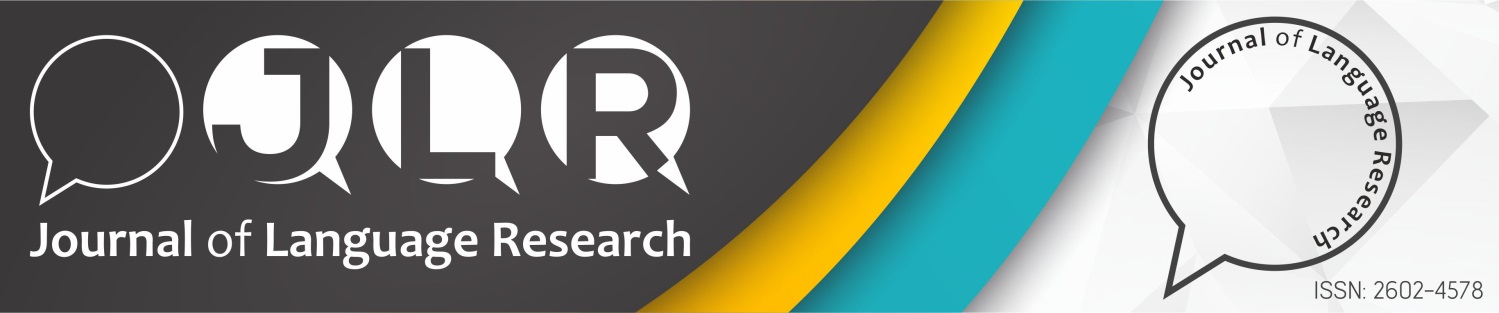 Paper TitleRunning HeadAuthor Name SurnameAffiliation, Address, City, Country, email addressORCID: orcid.org/xxxx-xxxx-xxxx-xxxx…Acknowledgement: